Дизельная электростанция AF16.5D5 открытая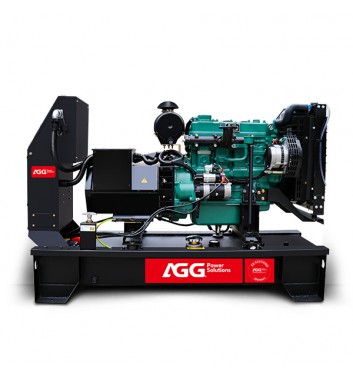 ESP - kW: 13Standard Voltage: 400/230VPhase: 3Расход топлива при 75% нагрузки: 2.6ХарактеристикиХарактеристикиESP - kVA16.5ESP - kW13PRP - kVA15Мощность (кВт)12Двигатель - AGGAF2270Страна производитель двигателяCNAlternator - AGGKI 164DStandard Voltage400/230VStandby Amps23.8Optional voltage - Option 1415/240Optional voltage - Standby Amps23Optional voltage - Option 2380/220Optional voltage - Standby Amps25.1Phase3Starter motor voltageDC 12VGOVECyl4LРабочий объем (л)4LРасход топлива при 110% нагрузки3.96Расход топлива при 100% нагрузки3.57Расход топлива при 75% нагрузки2.68Длина (открытый тип)1720Расход топлива при 50% нагрузки1.88Ширина (открытый тип)580Высота (открытый тип)1200Длина (в кожухе)2050Ширина (в кожухе)850Высота (в кожухе)1236